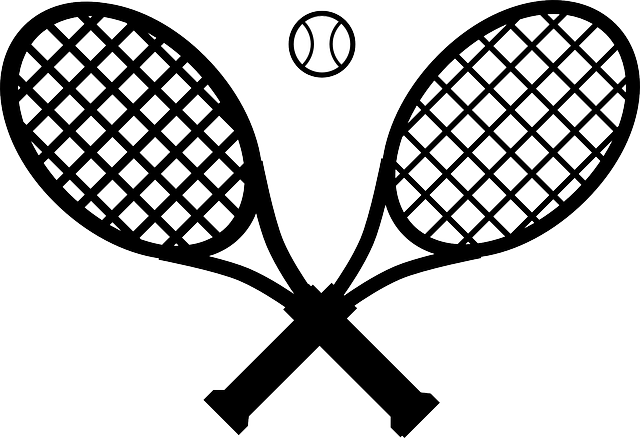 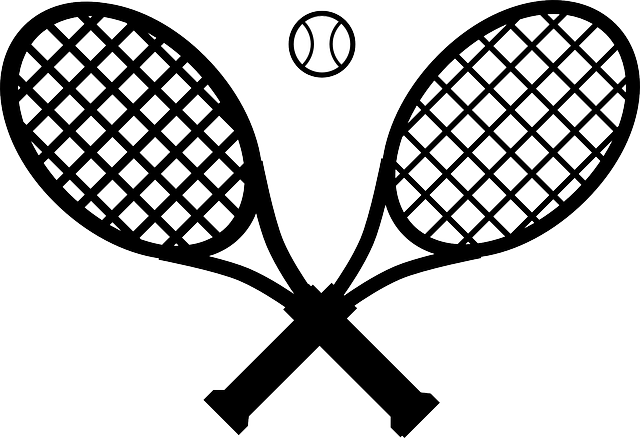 Wir laden
               Euch ein…zu sportlicher Aktivität und Gemeinschaft!Bei uns könnt ihrkostenlosunverbindlichund unter Anleitung unserer Mitgliederunseren schönen geselligen Tennissport kennenlernen.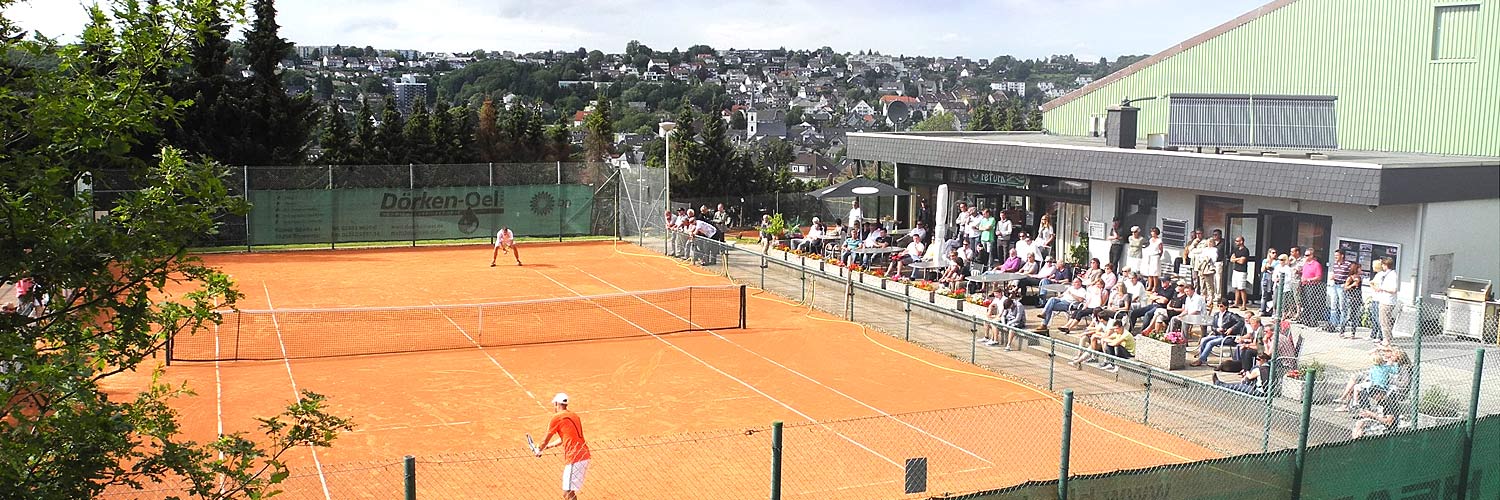 Jeden letzten Sonntag im Monat:25.08.2019 / 29.09.2019 / 27.10.2019 jeweils von 17:00 bis 19:00 UhrSchläger und Bälle werden von uns gestellt.Wir spielen in unserer Vereinseigenen Halle!